Муниципальное дошкольное образовательное учреждение детский сад №51Музейная экспозицияИх именами названы улицы нашего города…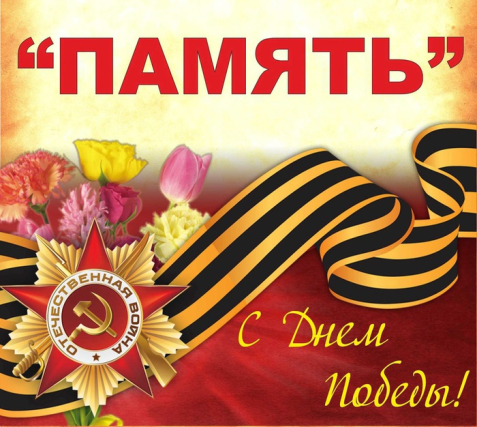 Войны я не видел, но знаю,Как трудно народу пришлось,И голод, и холод, и ужас –Все им испытать довелось.Разработала Клейменова Л.АГотовы к сотрудничеству:Место нахождения:(юридический ,фактический адрес):Российская Федерация ,152903Ярославская область, город Рыбинск, улица Свободы ,дом 2а.телефон (4855)22-20-24Адрес электронной почты:dou 51@rybadm.ruИнтернет–сайт:http:// dou51. rybadm.ruНе забыты в Рыбинске герои Великой Отечественной войны 1941-1945 годов.        Многие из них погибли совсем молодыми. Наши земляки отдали свою жизнь за свободу и независимость Родины, их имена по праву носят улицы города: Боря Новиков, Борис Рукавицын, братья Орловы, Герои Советского Союза: К.Н. Тарасов, К.А. Смирнов, А.И. Захаров, П.В. Крюков, А.А. Корнев, В.И. Черкасов, А.В. Вихарев. Вечная им память и слава. В честь Победы советского народа названы улицы 9 Мая, Победы и бульвар 40 лет Победы.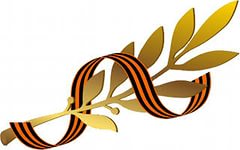 Данная  выставка посвящена героям Великой Отечественной войны , в честь которых в городе Рыбинске названы улицы.Цель: создание условий для формирования у детей патриотических чувств на основе ознакомления с историческими фактами о героях города Рыбинска. Задачи :1.Расширять знания детей дошкольного возраста о Великой Отечественной Войне.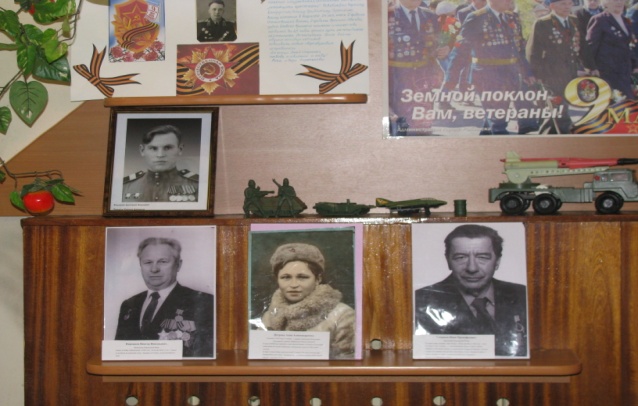 2.Познакомить с героями земляками оставившими след в истории города.3.Формировать патриотические и эстетические чувстваИсследовательская и проектная деятельность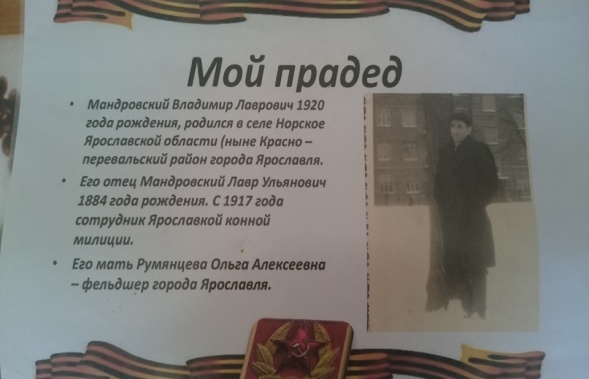 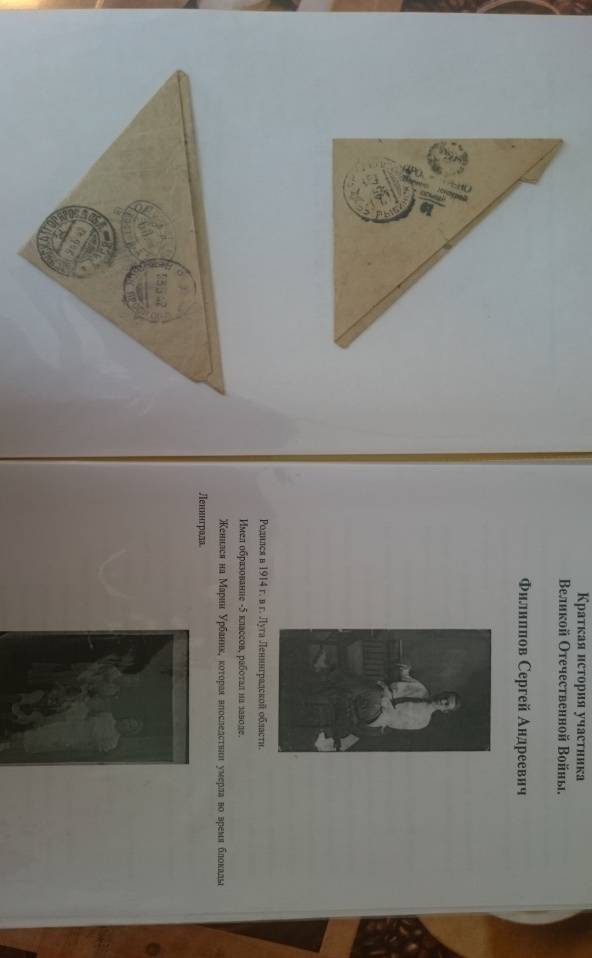 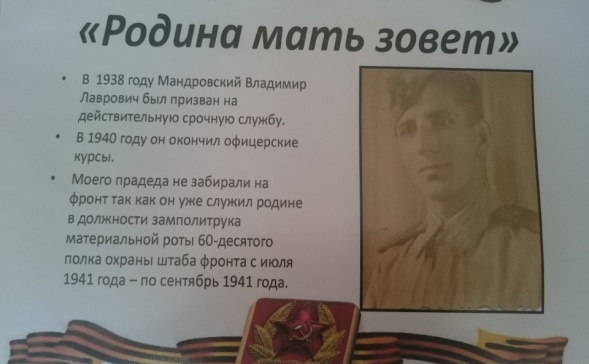 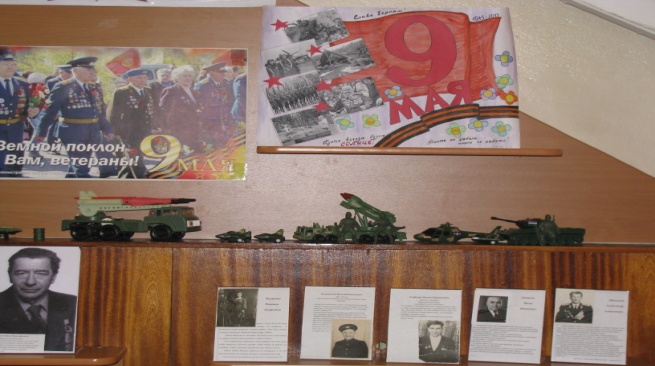 Наша экспозиция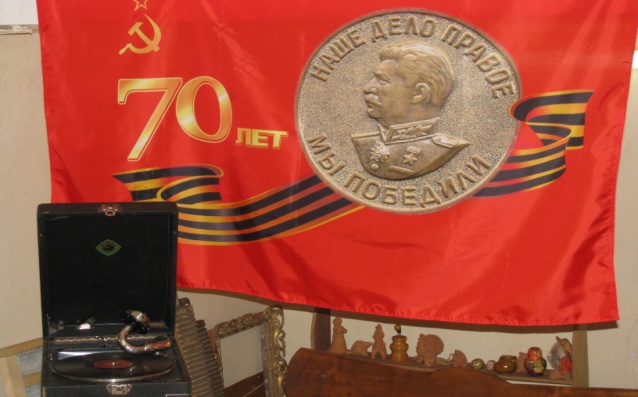 